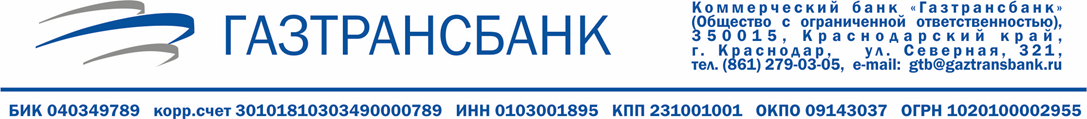 Паспорт продукта Срочный вклад «Добрая Энергия»  В документе представлено краткое изложение ключевой информации, которая относится к стандартным условиям данного продукта. Информация, указанная в документе, не является рекламой и носит исключительно справочный характер. Не является договором, частью договора, офертой и не порождает взаимные права и обязанности у сторон.Перед заключением договора необходимо внимательно ознакомиться с условиями договора, которые отражены в следующих документах:- Условия размещения вкладов физическими лицами в ООО КБ «ГТ банк» https://gaztransbank.ru/chastnym-litsam/docs/uslovia_deposit2020.pdf?v1  ;- Типовая форма договора вклада https://gaztransbank.ru/upload/iblock/7ff/sdrejls8gmz644lwdxc5sbovmyu8hv3e.pdf ;- Условия привлечения срочного вклада «Добрая Энергия»  https://gaztransbank.ru/chastnym-litsam/vklady/dobraya-energiya/Вклад «Добрая Энергия» открывается при предъявлении пенсионного удостоверения или документа из Пенсионного Фонда РФ об установлении и/или назначении страховой пенсии или документа о назначении ежемесячного пожизненного содержания от судов, входящих в судебную систему РФ. В случае достижения пенсионного возраста, установленного законодательством Российской Федерации, а также когда до наступления пенсии по старости осталось не более одного года, предоставление соответствующего документа из Пенсионного фонда Российской Федерации не требуется.	ОСНОВНЫЕ УСЛОВИЯ	ОСНОВНЫЕ УСЛОВИЯМинимальная сумма вклада100 000,00 рублейВалюта вкладаРубль Российской ФедерацииСрок вклада367 днейВозможность дистанционного обслуживанияневозможноНеобходимость заключения иных договоровПодтверждение о присоединении к Договору банковского счета для расчетов по операциям с использованием банковской карты, заключаемому в рамках Договора комплексного обслуживания физических лиц – держателей расчетных (дебетовых) карт.ПРОЦЕНТЫ ПО ВКЛАДУПРОЦЕНТЫ ПО ВКЛАДУМинимальная гарантированная процентная ставка (рассчитывается исходя из минимальной суммы процентов, которые будут выплачены вкладчику за год на минимально возможную сумму для размещения по продукту без учета дополнительных условий)14,00Максимально возможная процентная ставка14,00 + 0,5% (надбавка)Дополнительные условия, влияющие на процентную ставку (если применимо)Надбавка к максимальной ставке по вкладу в размере 0,5% возникает при соблюдении следующих условий:1. Открытие Клиентом карты МИР «Добрая Энергия»;2. Подача Клиентом заявления на перечисление пенсии или иных социальных выплат на счет карты МИР «Добрая Энергия» открытой в ООО КБ «ГТ банк»;3. Первое зачисление социальных выплат на счет открытой в ООО КБ «ГТ банк» карты МИР «Добрая Энергия» не позднее 2-х календарных месяцев с даты открытия вклада.При невыполнении Клиентом условий 2 и/или 3, проценты по вкладу пересчитываются по базовой ставке 14,00% за весь период действия вклада в дату окончания вклада по сроку.При досрочном расторжении вклада проценты выплачиваются по ставке «До востребования». Порядок начисления и получения процентовЕжемесячно на счет Карты МИР «Добрая Энергия», открытой в ООО КБ «ГТ банк».День перечисления процентов является порядковый день месяца, в котором отрыт вклад.ОПЕРАЦИИ ПО ВКЛАДУОПЕРАЦИИ ПО ВКЛАДУВозможность пополненияневозможноРасходные операцииневозможноПРЕКРАЩЕНИЕ ДОГОВОРА ВКЛАДАПРЕКРАЩЕНИЕ ДОГОВОРА ВКЛАДАПо инициативе кредитной организацииВ соответствии с законодательством Российской Федерации, пунктом 1.3.12, пунктом 1.3.17 Условий размещения вкладов физическими лицами в ООО КБ «ГТ банк» https://gaztransbank.ru/chastnym-litsam/docs/uslovia_deposit2020.pdf?v1По инициативе клиентаДействие Договора прекращается с выплатой Вкладчику всей суммы Вклада вместе с процентами, причитающимися в соответствии с договором. Вкладчик имеет право независимо от времени, прошедшего со дня открытия Вклада, по первому требованию получить Вклад вместе с процентами, начисленными в соответствии с условиями договора. Вкладчик уведомляет Банк о намерении забрать сумму Вклада наличными денежными средствами по телефону подразделения Банка, где планируется получение денежных средств не менее чем за 1 (Один) рабочий день при намерении снять сумму больше 500 000,00 (пятисот тысяч) рублей, либо эквивалента этой суммы в иностранной валюте по курсу Банка России на день уведомления.Если срок вклада закончилсяСумма Вклада с процентами выплачивается клиенту. Если в день окончания Вклада клиент не востребовал свои денежные средства, сумма Вклада вместе с причитающимися процентами перечисляется на счет Карты МИР «Добрая Энергия» в Банке.ОБРАЩАЕМ ВНИМАНИЕОБРАЩАЕМ ВНИМАНИЕБанк не вправе в одностороннем порядке (в пределах срока вклада):- изменять процентную ставку по Вкладу в период действия договора в сторону ее уменьшения;Примечание: При невыполнении Клиентом условий 2 и/или 3, проценты по вкладу пересчитываются по базовой ставке 14,00% за весь период действия вклада в дату окончания вклада по сроку.- изменять срок действия договора;- увеличивать или устанавливать комиссионное вознаграждение по операциям по Вкладу.Банк не вправе в одностороннем порядке (в пределах срока вклада):- изменять процентную ставку по Вкладу в период действия договора в сторону ее уменьшения;Примечание: При невыполнении Клиентом условий 2 и/или 3, проценты по вкладу пересчитываются по базовой ставке 14,00% за весь период действия вклада в дату окончания вклада по сроку.- изменять срок действия договора;- увеличивать или устанавливать комиссионное вознаграждение по операциям по Вкладу.РАСХОДЫ ПОТРЕБИТЕЛЯРАСХОДЫ ПОТРЕБИТЕЛЯнеприменимонеприменимоСТРАХОВАНИЕ ДЕНЕЖНЫХ СРЕДСТВ, РАЗМЕЩЕННЫХ ВО ВКЛАДСТРАХОВАНИЕ ДЕНЕЖНЫХ СРЕДСТВ, РАЗМЕЩЕННЫХ ВО ВКЛАДВ соответствии с Федеральным законом от 23.12.2003 N 177-ФЗ «О страховании вкладов в банках Российской Федерации» денежные средства застрахованы в пределах 1,4 млн рублей (либо в пределах эквивалентной суммы в иностранной валюте на день наступления страхового случая) по всем счетам в банке.В соответствии с Федеральным законом от 23.12.2003 N 177-ФЗ «О страховании вкладов в банках Российской Федерации» денежные средства застрахованы в пределах 1,4 млн рублей (либо в пределах эквивалентной суммы в иностранной валюте на день наступления страхового случая) по всем счетам в банке.Способы направления обращений в БанкСпособы направления обращений в БанкЛично в офисе банка, почтой России, электронной почтойЛично в офисе банка, почтой России, электронной почтой